Welcome to iFis,A new way to fis.  To create an iFis account, a Google or Facebook account is required. iFis is registered with Facebook and Google to perform Username and Password verification.  The only information shared with Facebook or Google is the user’s name and email to verify your account. Below are step-by-step instructions for creating a new account:Create an iFeis Account Select the login button in the top right corner of the home page and choose the appropriate Login by selecting the Google or Facebook button  You’ll see either the Google or Facebook login to verify your account, enter your normal Google or Facebook username and password. A welcome email will be sent to the email address of your Google or Facebook account.Set Up All CompetitorsClick on the “Complete Your Profile” button in the email or login to iFis and select “Profile” from the menu bar at the top of the page.  Select the “List Dancer in Program Book” if you wish to have your dancer’s included if the fèis publishes a program book.  Click SaveCreate competitors by selecting the “+” sign in the bottom right corner of the Profile pageEnter information for each competitor (Name, Birthdate, School, Gender, and Check Champion if they are a Champion Level dancer)Register for CompetitionsSelect “Fiseanna” from the menu bar at the top of the page and select the fis being registeredClick on the “Register” button and select a competitor by name in the bar at the top of the page.Choose competitions in which the dancer typically competesNote:  Selected competitions will appear by the competitor on the Left-hand side of the page or top of the page on your mobile device.  Depending on the number of events and/or competitors, you may need to scroll to see all selected competitions“Pay” for RegistrationsOnce all competitors are completely registered select the “Make Payment” button on the registration screen, or select the fis in the “Payments Due” screen on the Dashboard.At the prompt enter your credit card numbers and verification information.We hope your experience with the user account setup and registration/payment system was a good one.  If you have any questions or feedback please do not hesitate to contact us via email as needed.Sincerely,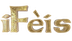 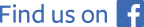 Win Gasperson 	Gary White 		win@iFeis.net		gary@iFeis.net